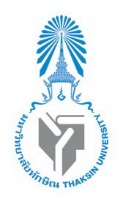 แบบเบิกเงินสวัสดิการการตรวจสุขภาพประจำปี สำหรับพนักงานมหาวิทยาลัย                         ข้าพเจ้าเลขประจำตัวประชาชน                                                    วัน เดือน ปี เกิดตำแหน่ง                                                                       สังกัดอยู่บ้านเลขที่                             ซอย                                ถนนตำบล/แขวง                              อำเภอ/เขต                                จังหวัด                         ได้เข้ารับการตรวจสุขภาพประจำปี ณ โรงพยาบาลอำเภอ                                  จังหวัด                                  เมื่อวันที่มีความประสงค์ขอรับเงินค่าใช้จ่ายในการตรวจสุขภาพประจำปี เป็นจำนวนเงิน                        บาท(.......................................................................................) ทั้งนี้ตามสิทธิของข้าพเจ้าดังนี้                              ไม่เกิน   ๑,๐๐๐ บาท (กรณีอายุต่ำกว่า ๔๕ ปี)                              ไม่เกิน   ๒,๐๐๐ บาท (กรณีอายุตั้งแต่ ๔๕ ปีขึ้นไป)ทั้งนี้ได้แนบหลักฐานประกอบการขอเบิก ดังนี้                              ใบเสร็จรับเงิน    เลขที่                               ใบรับรองแพทย์  แบบเบิกเงินสวัสดิการการตรวจสุขภาพประจำปี สำหรับพนักงานมหาวิทยาลัย                         ข้าพเจ้าเลขประจำตัวประชาชน                                                    วัน เดือน ปี เกิดตำแหน่ง                                                                       สังกัดอยู่บ้านเลขที่                             ซอย                                ถนนตำบล/แขวง                              อำเภอ/เขต                                จังหวัด                         ได้เข้ารับการตรวจสุขภาพประจำปี ณ โรงพยาบาลอำเภอ                                  จังหวัด                                  เมื่อวันที่มีความประสงค์ขอรับเงินค่าใช้จ่ายในการตรวจสุขภาพประจำปี เป็นจำนวนเงิน                        บาท(.......................................................................................) ทั้งนี้ตามสิทธิของข้าพเจ้าดังนี้                              ไม่เกิน   ๑,๐๐๐ บาท (กรณีอายุต่ำกว่า ๔๕ ปี)                              ไม่เกิน   ๒,๐๐๐ บาท (กรณีอายุตั้งแต่ ๔๕ ปีขึ้นไป)ทั้งนี้ได้แนบหลักฐานประกอบการขอเบิก ดังนี้                              ใบเสร็จรับเงิน    เลขที่                               ใบรับรองแพทย์  แบบเบิกเงินสวัสดิการการตรวจสุขภาพประจำปี สำหรับพนักงานมหาวิทยาลัย                         ข้าพเจ้าเลขประจำตัวประชาชน                                                    วัน เดือน ปี เกิดตำแหน่ง                                                                       สังกัดอยู่บ้านเลขที่                             ซอย                                ถนนตำบล/แขวง                              อำเภอ/เขต                                จังหวัด                         ได้เข้ารับการตรวจสุขภาพประจำปี ณ โรงพยาบาลอำเภอ                                  จังหวัด                                  เมื่อวันที่มีความประสงค์ขอรับเงินค่าใช้จ่ายในการตรวจสุขภาพประจำปี เป็นจำนวนเงิน                        บาท(.......................................................................................) ทั้งนี้ตามสิทธิของข้าพเจ้าดังนี้                              ไม่เกิน   ๑,๐๐๐ บาท (กรณีอายุต่ำกว่า ๔๕ ปี)                              ไม่เกิน   ๒,๐๐๐ บาท (กรณีอายุตั้งแต่ ๔๕ ปีขึ้นไป)ทั้งนี้ได้แนบหลักฐานประกอบการขอเบิก ดังนี้                              ใบเสร็จรับเงิน    เลขที่                               ใบรับรองแพทย์             ขอรับรองว่าข้อความข้างต้นเป็นความจริงทุกประการ(.......................................................................)วันที่.................................................        ได้ตรวจแบบเบิกเงินสวัสดิการการตรวจสุขภาพประจำปีสำหรับพนักงานมหาวิทยาลัยฉบับนี้แล้ว(.......................................................................)วันที่.................................................        ได้ตรวจแบบเบิกเงินสวัสดิการการตรวจสุขภาพประจำปีสำหรับพนักงานมหาวิทยาลัยฉบับนี้แล้ว(.......................................................................)วันที่.................................................อนุมัติให้เบิก(.......................................................................)วันที่.................................................อนุมัติให้เบิก(.......................................................................)วันที่.................................................อนุมัติให้เบิก(.......................................................................)วันที่.................................................       ได้รับเงินสวัสดิการตรวจสุขภาพประจำปี จำนวน ........... บาท  (............................................) ครบถ้วนแล้ว(.......................................................................)วันที่.................................................       ได้รับเงินสวัสดิการตรวจสุขภาพประจำปี จำนวน ........... บาท  (............................................) ครบถ้วนแล้ว(.......................................................................)วันที่.................................................ผู้จ่ายเงิน(.......................................................................)วันที่.................................................